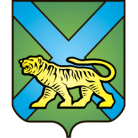 ТЕРРИТОРИАЛЬНАЯ ИЗБИРАТЕЛЬНАЯ КОМИССИЯ
ГОРОДА УССУРИЙСКАРЕШЕНИЕг. Уссурийск
О назначении Писаревой Т.В.председателем участковойизбирательной комиссииизбирательного участка № 2850В соответствии с решением территориальной избирательной комиссии города Уссурийска от 22 января  2020 года  № 250/1655 «Об освобождении Смыковой Т.Н. от должности председателя и сложении полномочий члена участковой избирательной комиссии с правом решающего голоса избирательного участка № 2850», руководствуясь пунктом 7 статьи 28 Федерального закона «Об основных гарантиях избирательных прав и права на участие в референдуме граждан Российской Федерации», частью 8 статьи 31 Избирательного кодекса Приморского края, территориальная избирательная комиссия города УссурийскаРЕШИЛА:Назначить председателем участковой избирательной комиссии избирательного участка № 2850 Писареву Татьяну Владимировну, секретаря участковой избирательной комиссии избирательного участка № 2850.Направить настоящее решение в участковую избирательную комиссию избирательного участка № 2850.Выдать председателю участковой избирательной комиссии избирательного участка № 2850 Писаревой Т.В. удостоверение установленного образца.Разместить настоящее решение на официальном сайте администрации Уссурийского городского округа в разделе «Территориальная избирательная комиссия города Уссурийска» в информационно-телекоммуникационной сети «Интернет».Председатель комиссии		                                            О.М. МихайловаСекретарь комиссии					                                Н.М. Божко27 февраля 2020 года                 № 253/1673